II. volebné obdobieČíslo: 1140/1999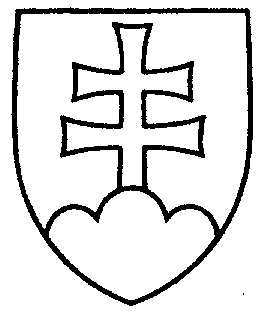 426UZNESENIE
NÁRODNEJ RADY SLOVENSKEJ REPUBLIKYz 8. septembra 1999k vládnemu návrhu zákona, ktorým sa mení a dopĺňa zákon č. 328/1991 Zb. o konkurze a vyrovnaní v znení neskorších predpisov (tlač 329) - prvé čítanieNárodná rada Slovenskej republikypo prerokovaní vládneho návrhu zákona, ktorým sa mení a dopĺňa zákon č. 328/1991 Zb. o konkurze a vyrovnaní v znení neskorších predpisov, v prvom čítaníA. rozhodla, žepodľa § 73 ods. 3 písm. c) zákona Národnej rady Slovenskej republiky č. 350/1996 Z. z. o rokovacom poriadku Národnej rady Slovenskej republikyprerokuje uvedený vládny návrh zákona v druhom čítaní;B. prideľujepodľa § 74 ods. 1 citovaného zákonavládny návrh zákona, ktorým sa mení a dopĺňa zákon č. 328/1991 Zb. o konkurze a vyrovnaní v znení neskorších predpisov (tlač 329),na prerokovanieÚstavnoprávnemu výboru Národnej rady Slovenskej republikyVýboru Národnej rady Slovenskej republiky pre financie, rozpočet a menu aVýboru Národnej rady Slovenskej republiky pre sociálne veci a bývanie;C. určujepodľa § 74 ods. 1 a 2 citovaného zákona1. ako gestorský Ústavnoprávny výbor Národnej rady Slovenskej republiky,2. lehotu na prerokovanie uvedeného návrhu zákona v druhom čítaní vo výboroch do 13. októbra 1999 a v gestorskom výbore do 15. októbra 1999.Jozef Migaš v. r.predsedaNárodnej rady Slovenskej republikyOverovatelia:Marián Antecký v. r.Ján Danko v. r.